ПРОГРАММА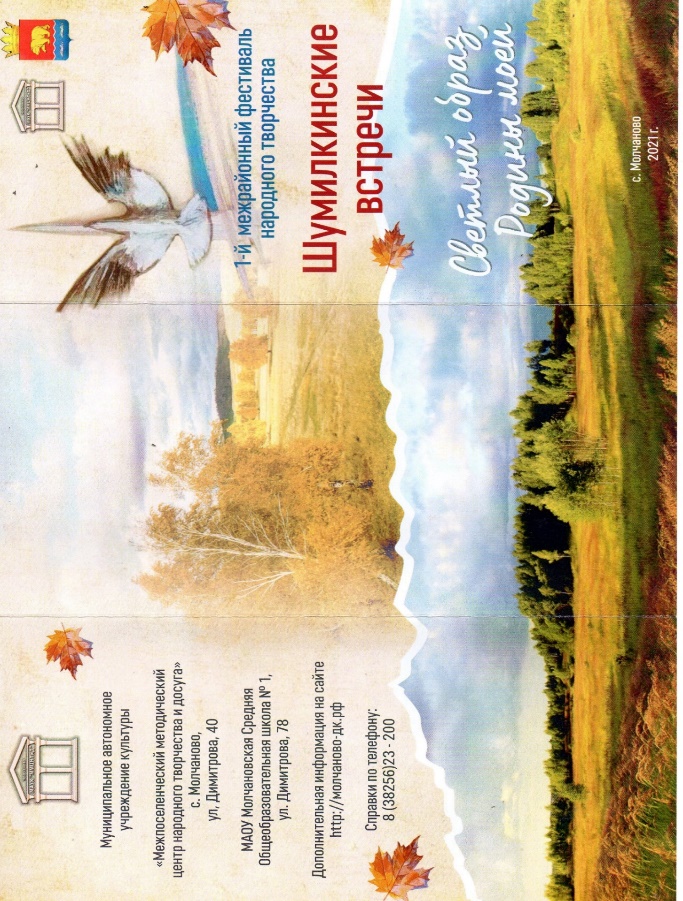 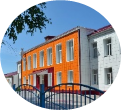 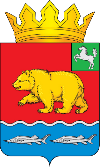 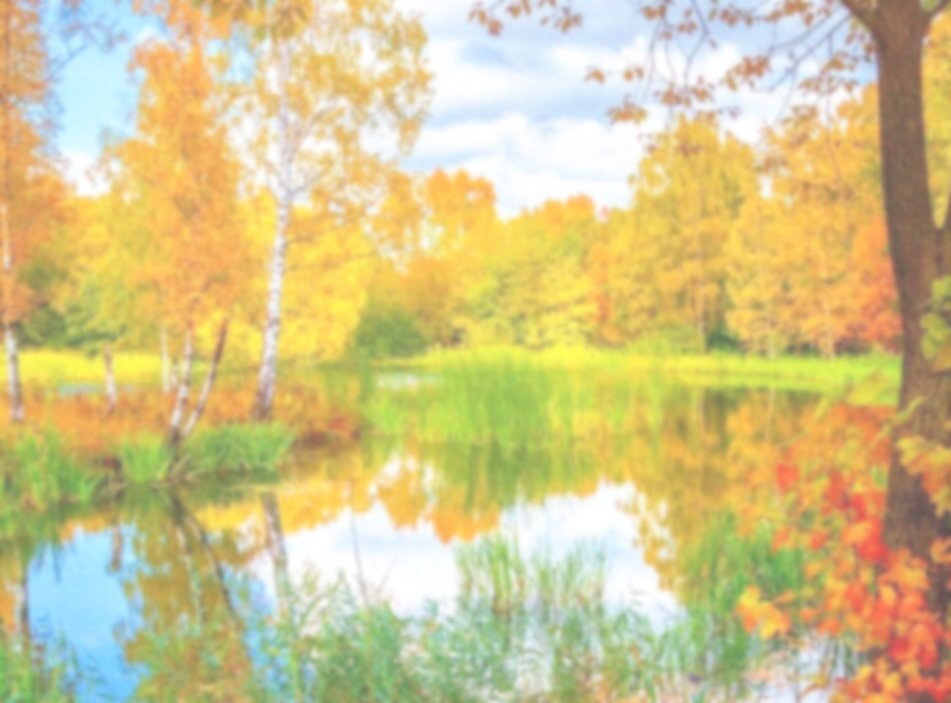 «Шумилкинские встречи»Межрайонный образовательный фестиваль «Светлый образ Родины моей», посвященный творчеству Народного художника России А.А. Шумилкина22- 26 октября .                         МАОУ «Молчановская СОШ №1»17.00 Литературная гостиная «Светлый образ Родины моей», посвященная творчеству Народного художника России А.А. Шумилкина.Актовый зал Молчановской СОШ №19.00 -10.30  А.И. Панов. Поэтический мастер класс«Как начать писать стихи» каб. 116       11.00 - Открытие межрайонного образовательного Фестиваля Шумилкинские встречи «Светлый образ Родины моей». Актовый зал.14.00 – Творческий вечер «В семейном кругу»Посещение выставки картин Народного художника России А.А. Шумилкина и знакомство с творчеством художников  Бычкова М.А., Барского Е.С., Хачатряна А.В.9.20 – 10.00,     10.20 – 11.00Творческие встречи художников с учащимися МАОУ «Молчановская СОШ № 1»11.30 – 16.00 -  поездка в  районный краеведческий   музей с. Кривошеино. Посещение памятной стелы в д. Ставское, установленной на Родине Героя Советского Союза Ф.М. Зинченко.  9.20 – 10.00,     10.20 – 11.00  Творческие встречи с учащимися школы     11.30 – 16.00 -  поездка в с. Подгорное.     Посещение   «Музея Кулайской культуры»     12.00 – 16.00 – поездка в с. Могочино.Посещение школьного Музея им. А.С. Пушкина и           Свято-Никольского женского монастыря.    16.00 -17.30 закрытие межрайонного    образовательного Фестиваля «Шумилкинские встречи» «Светлый образ Родины моей».     Отъезд гостейХудожникиУрок, классУрок, классБычков М.А.2 урок, 9 «В» кл.3 урок, 9 «Б»Барский Е.С.2 урок, 8 «В» кл.3 урок, 8 «А» Хачатрян А.В2 урок, 6 «В» кл.3 урок, 7 «Б» кл.Заржевская Т.А.Бутакова Л.О.2 урок, 10 кл.3 урок, 11 кл.Шумилкина В.Г.2 урок. Работа с художественной глиной. 5 «Б» кл.18.00-19.30 Мастер классы художников-живописцев в  Молчановской СОШ №1Кабинеты: 115, 116, 117Шумилкина В.Г.Бычков М.А.Барский Е.С.Хачатрян А.В.ХудожникиУрок, классУрок, классБычков М.А.2 урок,  5 «Б» кл.3 урок, 5 «В» кл.Барский Е.С.2 урок, 2 «А» кл.3 урок, 2 «Б» кл.Хачатрян А.В2 урок, 3 «В» кл.3 урок,3 «Б» кл.Заржевская Т.А.Бутакова Л.О.2 урок, 2 «А» кл.3 урок, 2 «Б» кл.Шумилкина В.Г.2 урок. Работа с художественной глиной. 1 «Б» кл.  18.00-19.30 Мастер классы от художников-живописцев в  Молчановской СОШ №1Кабинеты: 115, 116, 117Шумилкина В.Г.Бычков М.А.Барский Е.С.Хачатрян А.В.9.40 – 10.40 Посещение выставки картин Народного художника России А.А. Шумилкина, встречи с художниками-живописцами из г. Санкт-Петербурга. Подготовительные группы детских садов «Малыш», «Ромашка», «Светлячок»,  ГДО МАОУ «Молчановская СОШ №1» ГДО МАОУ «Молчановская СОШ №2»11.00 – 11.40 Посещение выставки картин Народного художника России А.А. Шумилкина, встречи с художниками-живописцами из г. Санкт-Петербурга. Подготовительные группы детских садов «Ромашка» и «Родничок»